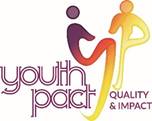 Ezine 8        9th April 2020   YouthPact have compiled some links to resources, training and tips for our new working from home life for your information.  If you have something to share with your Peace4Youth colleagues, sent these to our administrator Seana Carmichael (Scarmichael@cooperationireland.org) and we can compile a further e-newsletter.Leading Groups Online COVID-19 has created new challenges for facilitators and educators. Across the globe, people are being asked to lead groups online: teachers, trainers, professors, event managers, organizers, activists. Jeanne Rewa and Daniel Hunter swiftly wrote a booklet for this moment, available for free ebook download and in print.  https://drive.google.com/open?id=1mE_MrvJa1cRhEUMMXoF4gGw8zI7nup4D National Youth Council of Ireland COVID-19 Support and Resources The Covid-19 outbreak represents a major challenge for the youth work sector in Ireland.  It changes the way we all must work. With that in mind, NYCI have brought together resources, training and advice to support the youth sector in Ireland through this time.  https://www.youth.ie/covid-19/ Stay Connected  The Education Authority (EA) has developed “Stay Connected” so it can provide a service of engagement and support for any young person who needs it because they are staying safe at home. The service will run Monday to Friday from 11-2pm and 3-7pm for any young person aged 9 – 25 years old. There are also links to a copy of the codes of conduct for youth work staff and young people.  https://www.youthonline.org.uk/stay-connected/ NI Children & Young People’s Strategic Partnership (CYPSP)In response to current developments due to COVID-19 Locality Planning Group Members have provided CYPSP with updates to their family support provision and how to access these.  This is a link to a live document that will be updated on a regular basis.  If you would like to include information about your service please email: una.casey@hscni.net   http://www.cypsp.hscni.net/download/documents/LPG-Members-covid-19.pdf Grieving in Exceptional Times The Covid-19 pandemic has changed the traditional ways we mark our grief. For the moment, it is not possible to come together and to gather in one location. It is not possible to have a large funeral. It may not be possible to receive the company of those who wish to offer condolences. However, we can support ourselves and each other in different ways. https://drive.google.com/open?id=1v1O7L1RBZkaBJWxzDjYB8JzP9K2MbHET  Gov.ie COVID-19 (Coronavirus) On this page you can view the latest information on how Ireland is responding to cases of COVID-19.  The latest information, advice and guidelines will be published here and updated daily https://www.gov.ie/en/campaigns/c36c85-covid-19-coronavirus/ Download the COVID-19 NI app A new COVID-19 NI app has been developed and includes a symptom checker and the latest advice for people living in Northern Ireland.  You can download the app from Google Play and the Apple App Store. For more information and for up to date NI Public Health Agency guidance on COVID-19 use the link below. https://www.publichealth.hscni.net/news/covid-19-coronavirus#download-the-covid-19-ni-app Psychological First Aid In this video, Dr. Breda Friel from Ulster University gives a tutorial on the principles and practices of Psychological First Aid, recognised by the WHO. This builds on the skills and principles of youth work and person-centred and proposes a simple framework for those helping young people in stress and distress. https://eu-lti.bbcollab.com/recording/b153d33d816a4b2187a85a5cac4707d9The Role of Youth Work in Peacebuilding YouthPact and ARK have produced a practice and policy paper exploring the role that youth work has played in peacebuilding processes across decades. Andy Hamilton, author of the paper, offers a synopsis in this video:  https://www.youtube.com/watch?v=7U7NVTEjVBAThis paper is available at: https://drive.google.com/open?id=1okC8vwtJf5WHJiF_IOo98ret7-2Px7K- STRIVE – #STAYATHOME The young people at STRIVE join forces to deliver the message – STAY AT HOME https://www.youtube.com/watch?v=8L88WWu2PhsThe Anna Freud National Centre for Children and Families is a children’s mental health charity with over 60 years’ experience of caring for young people and their families.  The following link is to information and resources they have produced during the Coronavirus (Covis-19) pandemic. https://www.annafreud.org/what-we-do/anna-freud-learning-network/coronavirus/What is the idea behind sexism? Take the quiz and find out! https://www.coe.int/en/web/human-rights-channel/stop-sexism-quiz YouthPact do not necessarily endorse any of the materials or links in this ezine. If you would prefer not to receive our newsletter please email STOP and your name in the subject heading to scarmichael@cooperationireland.org This project is supported by the European Union’s PEACE IV Programme managed by the Special EU Programmes Body (SEUPB) 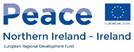 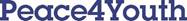 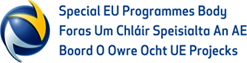 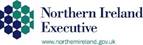 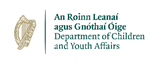 